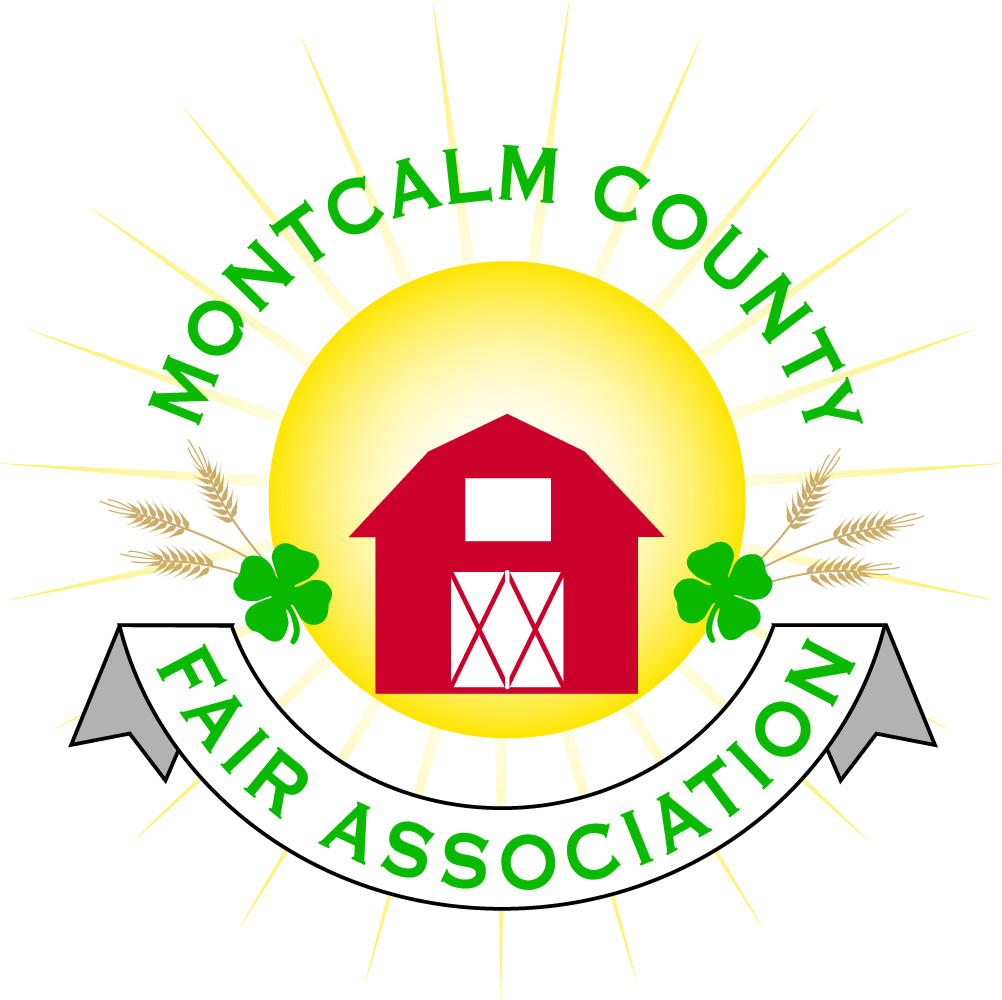 Montcalm County Fair Association Board Meeting7 November 2022Montcalm County Fairgrounds, Greenville, MIThe meeting was called to order at 7:06 pm by Todd Hetherington and the Pledge of Allegiance and 4-H Pledge were recited.Board members present:Officers:  President Todd Hetherington, 1st Vice President Jason Nadeau, 2nd Treasurer Lisa Johnson, and Secretary Tammi JahnkeDirectors:  Brad Heft, Shaun Hyde, Shirley Dean, Doug Jackson, Amanda Wall, Joe Minkel, Tom Aldridge, Sunni Haglund, and Danny Ryan.Directors Absent:  Vice President Becka Merren, and Amber Ryan.Others present/absent were:Katie Johnson – Rental Coordinator - AbsentVacant Position – MSUE PCGuests in attendance:  Jackie Nadeau, Michelle Nitengale, and Mary Gee.Installation of two new and three returning Fair Board Members for a 3-year term ending 2025 was performed.The election of officers was then addressed for the 2022-2023 year:	President Nominations: Todd Hetherington (by Lisa Johnson, 2nd by Doug Jackson)No additional nominations were presented.Move to close and cast unanimous ballot by Lisa Johnson, 2nd Tammi Jahnke. Motion passes. 		Continuing as PRESIDENT: Todd Hetherington	1st VP Nominations: Jason Nadeau (by Shaun Hyde, 2nd Doug Jackson)No additional nominations were presented.Move to close and cast unanimous ballot by Lisa Johnson, 2nd Shaun Hyde. Motion passes.		Continuing as 1st VP: Jason Nadeau	2nd VP Nominations: Becka Merren (by Jason Nadeau, 2nd by Doug Jackson)		No additional nominations were presented.Move to close and cast unanimous ballot by Doug Jackson, 2nd Sunni Haglund.  Motion passes. 		Continuing as 2nd VP: Becka Merren	Secretary Nominations: Tammi Jahnke (by Jason Nadeau, 2nd Shaun Hyde)		No additional nominations were presented.Move to close and cast unanimous ballot by Sunni Haglund, 2nd Shaun Hyde.  Motion passes. 		Continuing as Secretary:  Tammi Jahnke	Treasurer Nominations: Lisa Johnson (by Jason Nadeau, 2nd Sunni Haglund)		No additional nominations were presented.Move to close and cast unanimous ballot by Tammi Jahnke, 2nd Shaun Hyde. Motion passes. 		Continuing as TREASURER: Lisa JohnsonMotion to approve Election results by Tammi Jahnke, 2nd by Doug Jackson.  Motion passes.Sign – up sheet for 2022-2023 Committees tabled to December 2022 meeting.  Tammi Jahnke and Jackie Nadeau to update and provide copies to directors.Lisa Johnson advised that MAFE Convention has been scheduled for January 12-14, 2023.  Fees are $63 for a fair board member (MCFA covers cost), additional $50 for spouse to attend.  Additional information at MiFairs.com.  Need to know by 15 November 2022 to register those interested in attending.  Lisa Johnson made a motion that MCFA pay for individual’s badge (and spouses) and reimburse parking of those attending the convention.  Second by Jason Nadeau.  Motion passed.Secretary Minutes from 3 October 2022 presented by Tammi Jahnke.  Motion to approve made by Lisa Johnson.  Second by Jason Nadeau.  Motion passed to place minutes on file.Financials presented through the end of September 2022 by Treasurer Lisa Johnson were approved at the Annual Meeting on the 20th of October 2022.  Lisa Johnson presented the 2022-2023 Annual Budget for review and approval.  Motion by Jason Nadeau.  Second by Shaun Hyde.  Motion passed to place financials on file.Guest CommentsNone Extension Office: Interviews going on.4-H CCC looking for youth members to hold deputy offices.Executive Committee:Did not meet.Budget & Audit Committee:Report presented by Tammi Jahnke regarding a sampling audit performed on the 27th of October 2022 by committee members is attached.Buildings, Grounds, Camping & Construction Committee:Motion made by Lisa Johnson to install 4 sets of gates and posts at approximately $4,000 cost.  Second by Danny Ryan.  Discussion ensued.  Motion by Shirley Dean to table discussion until the Committee explores some other alternatives such as the addition of power to the front gate to move that gate more easily and bring back the information to the fair board.  Second by Joe Minkel.  Motion passed (13 yea, 1 nay).    Todd Hetherington asked Amanda Wall to follow up on the 20-25 wooden 8ft fence posts that are missing from the corner stall on the NW corner of the South barn with the Horse Committee.Horse Committee asked Amanda Wall to request the addition of a gate to the horse arena on the southeast corner of the north arena.   Amanda made a motion to add said 8ft gate, fair board to purchase.  Second by Sunni Haglund.  Motion passed.Rental Committee:Katie Johnson provided Brad Heft with a report on the rental activities to date for the month of October 2022, in her absence.  See attached.Judges:Did not meet. Livestock/Agriculture – Bio-Security:Michelle Nitengale advised that the livestock and small animal committees have agreed that they will not accept emailed or mailed livestock registrations as of 2022-2023.  All livestock registrations will have to be turned in by “hard copy” “in person” at a livestock or small animal meeting or at a scheduled weigh-in.Concessions, Commercial Exhibits & Grandstand:Lisa Johnson advised that the contracts for this area need to be revised.  Shirley Dean volunteered to assist with that. Fairbook & Showorks Review and discussion ensued regarding the fairbook changes presented for 2022-2023.  Additional changes/corrections were discussed and made.  Motion was made by Tammi Jahnke to approve the 2022-2023 with the changes/corrections presented.  Second by Shaun Hyde.   Motion passed.Showorks will be updated to incorporate the fairbook changes.Awards/Trophies:Did not meet. Marketing & Fundraising Committee:Joe Minkel advised that an ice machine will cost $4k to $5k.   Alternative would be to rent, for $550 annually, the cooler and purchase bags to fill/sell as needed, $15 delivery charge plus cost of ice would be our investment.  Motion by Shirley Dean to table this discussion until February 2023.  Second by Tammi.  Motion passed.Minutes from the Marketing & Fundraising October 2022 Meeting attached.Accessibility Committee: Did not meet.Old Business:Discussion took place regarding mandated reporting and the 4-H module covering it.New Business:Motion made by Jason Nadeau to adjourn. Support by Doug Jackson.  Meeting adjourned at 8:55 pm.Respectfully submitted by Tammi Jahnke, SecretaryNext Meeting Dates:Regular Meeting – 5 December 2022 at 7:00 PMAt Ash Building, Montcalm County Fairgrounds,Greenville, MichiganALL Fair Committee Members and interested 4-H Volunteers/Membersare invited to attend.